الجمهوريــة الجزائريــة الديمقراطيــة الشعبيــةوزارة التعليـــم العــالي والبحــث العــلمــيالمدرسة العليا للأساتذة – القبة  الشيخ محمد البشير الإبراهيميقســـــــــــم:............................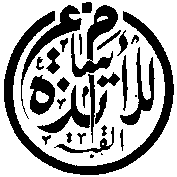             رقم المرجع:.................أطروحــة من أجـــل الحصــول علىشهـــادة دكتــــوراه عــلـــوم                                          شعبة:..........................تخصص:........................مقدمــة من طـــرف……………………العنـــــوانأعضاء لجنة المناقشة:تاريخ المناقشة:...............   …………………………………………….المنشأالدرجةالسيد/السيدةالرئيسممتحناممتحناممتحنامشرفامشرفا مساعدامدعو